Besluitenlijst college van 23 mei 2022Openbare veiligheid	26.	Politiebesluit houdende beperkingsmaatregelen op het verkeer naar aanleiding van de fiertelommegang en -stoet op zondag 12 juni 2022.  Beslissing.	27.	Politieverordening houdende beperkingsmaatregelen op het verkeer naar aanleiding van de fiertelommegang en -stoet op zondag 12 juni 2022. Beslissing.	28.	Politieverordening ter beperking van overlast door leurhandelaars langs het parcours van de fiertelommegang op zondag 12 juni 2022. Beslissing.Wonen en omgeving	29.	Aanvraag omgevingsvergunning gelegen Dammekensstraat (dossier 2021/314). VergunningOrganisatieontwikkeling	30.	Aanstellen raadsman voor tussenkomst in dossier m.b.t. niet-aanvaarding arbeidsongeval. Beslissing.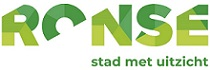 